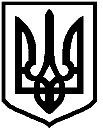 НАРОДНИЙ ДЕПУТАТ УКРАЇНИ01008, м. Київ, вул. Грушевського, 5, hryvko@rada.gov.ua№___________                                                                                         «___» ________ 2020 р.Верховна Рада УкраїниВідповідно до частини першої статті 93 Конституції України та статті 12 Закону України «Про статус народного депутата України» вношу на розгляд Верховної Ради України проєкт Закону України «Про внесення змін до законодавчих актів Україні щодо вдосконалення порядку відкликання депутатів місцевих рад, а також сільських, селищних та міських голів за народною ініціативою».На пленарному засіданні Верховної  Ради  України даний проєкт буде представляти народний депутат України Гривко С.Д.Додатки: Проєкт Закону України – на 2 арк.;Пояснювальна записка до проєкту – на 3 арк.;Порівняльна таблиця – на 8 арк.;Проєкт Постанови – на 1 арк.;Список членів авторського колективу проєкту – на 1 арк.;Електронні файли зазначених документів.Народний депутат України                                                  С.Д.  Гривко (посв. №110)